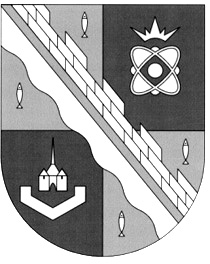 МУНИЦИПАЛЬНОЕ ОБРАЗОВАНИЕСОСНОВОБОРСКИЙ ГОРОДСКОЙ ОКРУГ ЛЕНИНГРАДСКОЙ ОБЛАСТИкомиссия по проведению торгов в отношении муниципального имущества и земельных участков ПРОТОКОЛ № 161/2021/2об уклонении от заключения договора арендыпо итогам аукциона № 47-СбГО-161/2021 (ЛОТ № 1)Место проведения: Ленинградская область, г.Сосновый Бор, ул.Ленинградская, д.46,   каб.№ 223.Дата и время проведения: 27.04.2021 15:00.Комиссия по проведению торгов в отношении муниципального имущества и земельных участков (далее – комиссия) в следующем составе:Присутствовали:Число присутствующих членов комиссии составляет 75% голосов от общего числа голосов членов комиссии.Кворум имеется. Комиссия правомочна осуществлять свои функции на данном заседании.Предмет аукциона: право заключения договора аренды находящихся в муниципальной собственности нежилых помещений 5, 25-35, общей площадью 157,4 кв.м, подвал, расположенных по адресу: Ленинградская область, г.Сосновый Бор, ул.Высотная, д.2, пом. П28Информационное сообщение о проведении аукциона было опубликовано на официальном сайте Российской Федерации в сети «Интернет» по адресу: www.torgi.gov.ru (дата публикации извещения 11.03.2021), а также на официальном сайте Сосновоборского городского округа (www.sbor.ru).За период приема заявок на указанный аукцион  была подана и зарегистрирована единственная заявка:На основании Протокола № 161/2021/1 рассмотрения заявок на участие в аукционе от 06.04.2021 аукцион №47-СбГО-161/2021 признан несостоявшимся в связи с тем, что по окончании срока подачи заявок на участие в аукционе подана только одна заявка. Учитывая соответствие единственной заявки на участие в аукционе требованиям и условиям, предусмотренным документацией об аукционе, организатор аукциона (КУМИ Сосновоборского городского округа) обязан заключить договор аренды с лицом, подавшим единственную заявку на участие в аукционе - ИП Кошелюк Дмитрий Анатольевич – по начальной (минимальной) цене договора: 20 673 (Двадцать тысяч шестьсот семьдесят три) рубля 00 копеек (без учета НДС).Проект договора аренды нежилого помещения (с приложениями) был направлен 09.06.2021  электронной почтой на адрес, указанный в заявке, поступившей от ИП Кошелюк Дмитрий Анатольевич (dmitriykosh87@mail.ru).  Направленный проект договора аренды должен быть подписан сторонами с 19.04.2021 по 26.04.2021 (не ранее 10 (десяти) дней со дня размещения протокола рассмотрения заявок на официальном сайте торгов (www.torgi.gov.ru) и не позднее 20 (двадцати) дней со дня оформления протокола рассмотрения заявок). ИП Кошелюк Дмитрий Анатольевич в указанный срок не представил организатору аукциона подписанный договор аренды, что свидетельствует об уклонении ИП Кошелюк Дмитрий Анатольевич от заключения им договора аренды.Решение комиссии:1. Признать ИП Кошелюк Дмитрий Анатольевич уклонившимся от заключения договора аренды находящихся в муниципальной собственности нежилых помещений 5, 25-35, общей площадью 157,4 кв.м, подвал, расположенных по адресу: Ленинградская область, г.Сосновый Бор, ул.Высотная, д.2, пом. П28.Специализированной организации перечислить задаток, внесенный ИП Кошелюк Дмитрий Анатольевич, в бюджет города.3. Организатору аукциона (КУМИ Сосновоборского городского округа) объявить новый аукцион на право заключения договора аренды указанного имущества в установленном порядке.Настоящий протокол размещается на официальном сайте торгов (www.torgi.gov.ru) 28.04.2021.Председатель комиссии				27.04.2021		 С.Г. Лютиков Заместитель председателя комиссии		27.04.2021		 Н.В. Михайлова Члены комиссии:		                                 	27.04.2021		 В.Н. Галочкина 		     отсутствует		 Т.Р. Попова						            27.04.2021		  Т.М. Негорева                                                                             	27.04.2021		 Ю.Ю. Скавронская                                                                              	отсутствует		 А.П. Сиводед 		27.04.2021		 О.С. Комарова Секретарь комиссии			                       	27.04.2021		 К.В.БезродноваПрисутствиеПредседатель комиссииПредседатель комиссииЛютиков С.Г.ПрисутствуетЗаместитель председателя комиссииЗаместитель председателя комиссииМихайлова Н.В.ПрисутствуетЧлены комиссииЧлены комиссииПопова Т.Р.ОтсутствуетГалочкина В.Н.ПрисутствуетСкавронская Ю.Ю.ПрисутствуетНегорева Т.М.ПрисутствуетКомарова О.С.ПрисутствуетСиводед А.П.Отсутствует№ п/пОрганизационно-правовая форма/ индивидуальный предприниматель/ гражданин/самозанятыйНаименование организации/Ф.И.О.(полностью)ОГРН (ОГРНЮЛ, ОГРНИП),ИНН/КППНомер, дата и  время подачи заявки1Индивидуальный предпринимательКошелюк Дмитрий АнатольевичОГРНИП 317519000020582ИНН 510999352516№ 836/2021 от 01.04.2021в 14:43